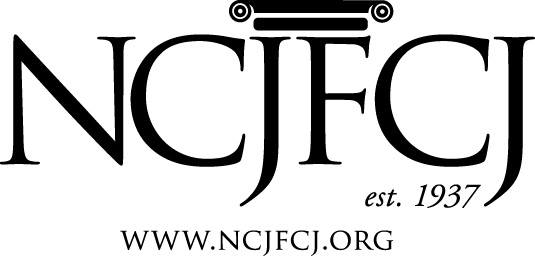 Four Prong Approach to Incentives and Sanctions in Juvenile Drug Treatment CourtsAugust 30-31, 2022August 30, 20228:00 – 8:30 a.m.		Sign-In and Gathering8:30 – 9:00 a.m.		Welcome and Introductions				Faculty: Jessica Pearce, Senior Site Manager, NCJFCJ9:00 – 10:00 a.m.		Setting the StageFaculty: Jessica PearceIn this session faculty will discuss the overarching elements of a JDTC program that need to be in place in order to effectively administer graduated responses to youth behavior. 10:00 – 10:15 a.m.		Break10:15 – 11:45 a.m. 	Creating a Strength-Based Atmosphere				Faculty: Jessica Pearce This session will focus on the ways in which JDTC can create a strength-based atmosphere that promotes competency development through the use of program-wide incentives and program activities. 11:45 – 1:15 p.m.		Lunch On Your Own1:15 – 2:45 p.m.	Using a Micro-Economy to Promote Behavior Change	Faculty: Lindsey Jones, Program Manager, 2nd Judicial District, New Mexico	A micro-economy creates expanded opportunities for youth supervision resulting in greater public safety. This session will focus on how to create a micro-economy as a mechanism to track youth compliance and accountability.August 30, 2022, Continue2:45 – 3:00 p.m.		Break3:00 – 4:45 p.m.		Using Short-Term Contracts Faculty: Wendy Schiller, MPM, Director, Behavior Health, NCJFCJ The use of behavior contracts creates additional mechanisms for holding youth accountable as they build new skills. This session will focus on using a structured process in conjunction with a youth case plan to help youth achieve their goals.5:00 p.m.			Day One Wrap UpFaculty: Jessica PearceAugust 31, 20228:30 – 10:00 a.m.		Responding to Drug TestingFaculty: Jessica Pearce JDTCs enhance public safety via intensive supervision of youth in the program, which includes drug testing. At the same time, drug test results also provide information regarding whether or not interventions and treatment are working. This session will focus on how JDTC teams can respond with appropriate intensity to drug testing results.10:00 – 10:15 a.m.		Break10:15 – 11:30 a.m.		Putting it All Together				Faculty: Wendy SchillerFaculty will assist teams with planning for changing policies and procedures to be more aligned with JDTC recommended practices in behavior modification. 11:30 a.m.			Closing & Evaluations